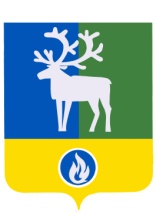 БЕЛОЯРСКИЙ РАЙОНХАНТЫ-МАНСИЙСКИЙ АВТОНОМНЫЙ ОКРУГ - ЮГРАПРОЕКТАДМИНИСТРАЦИЯ БЕЛОЯРСКОГО РАЙОНА ПОСТАНОВЛЕНИЕот «___» ноября 2020 года                                                                                                       № ___О внесении изменения в приложение к постановлению администрации Белоярского района от 25 марта 2020 года № 263 П о с т а н о в л я ю:Внести в приложение «Порядок подготовки документации по планировке территории, принятия решения об утверждении документации по планировке территории, внесения изменений в такую документацию, отмены такой документации или ее отдельных частей, признания отдельных частей такой документации не подлежащими применению» к постановлению администрации Белоярского района от 25 марта 2020 года № 263 «Об утверждении Порядка подготовки документации по планировке территории, принятия решения об утверждении документации по планировке территории, внесения изменений в такую документацию, отмены такой документации или ее отдельных частей, признания отдельных частей такой документации не подлежащими применению» изменение, дополнив его пунктом 2.7.1 следующего содержания:«2.7.1. В случае принятия решения о подготовке документации по планировке территории по собственной инициативе администрации Белоярского района, положения подпунктов 2-5 пункта 2.7 настоящего Порядка не применяются.».  Опубликовать настоящее постановление в газете «Белоярские вести. Официальный выпуск».Настоящее постановление вступает в силу после его официального опубликования и распространяется на правоотношения, возникшие с 25 марта 2020 года.Контроль за выполнением постановления возложить на первого заместителя главы Белоярского района Ойнеца А.В.Глава Белоярского района		         		                                                    С.П. Маненков